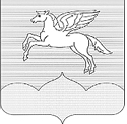 СОБРАНИЕ ДЕПУТАТОВГОРОДСКОГО ПОСЕЛЕНИЯ «ПУШКИНОГОРЬЕ»ПУШКИНОГОРСКОГО РАЙОНА ПСКОВСКОЙ ОБЛАСТИР Е Ш Е Н И Е  10.09.2020г. № 233 Принято на  43 внеочередной   сессииСобрания депутатов городского поселения«Пушкиногорье» второго созываО внесении дополнения в Уставмуниципального образования«Пушкиногорье»В соответствии с  Федеральным законом от 06.10.2003г. № 131-ФЗ «Об общих принципах организации местного самоуправления в Российской Федерации» ( в редакции Федерального закона от 24.04.2020г. № 148-ФЗ                     «О внесении изменений в отдельные законодательные акты Российской Федерации»), руководствуясь ст. 25 Устава муниципального образования городского поселения «Пушкиногорье»,Собрание депутатов городского поселения «Пушкиногорье»РЕШИЛО:1. Статью 25 Устава муниципального образования «Пушкиногорье» дополнить пунктом 8  следующего содержания:«8. Депутату Собрания депутатов городского поселения для осуществления своих полномочий на непостоянной основе гарантируется сохранение места работы (должности) на период, составляющий в  совокупности   четыре  рабочих дня  в месяц» 2. Направить настоящее решение для государственной регистрации в Управление Министерства юстиции Российской Федерации по Псковской области в установленном федеральным законодательством порядке.3. После государственной регистрации обнародовать настоящее решение в порядке, установленном частью 2 статьи 32 Устава муниципального образования «Пушкиногорье».4. Настоящее решение вступает в силу после официального обнародования И.п. главы городского поселения «Пушкиногорье»	                                                         Н.Ю.Юркив	